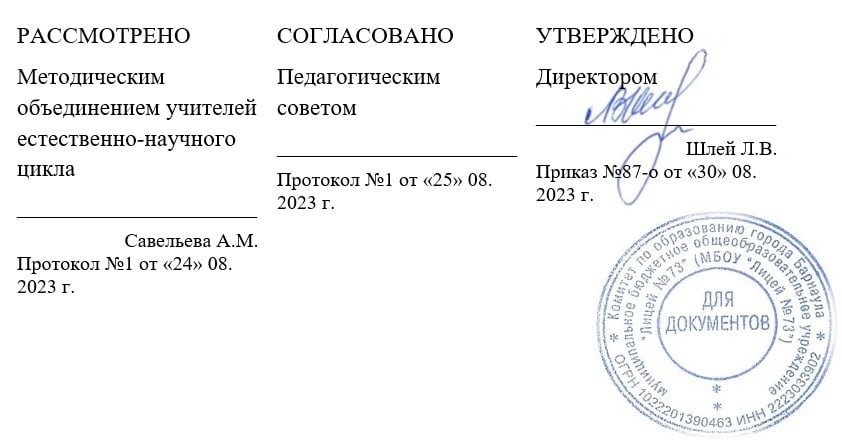 План работы: «Экскурсионный клуб 73»Цели программы:  формировать сопричастное отношение учащихся к современной жизни нашего края, побудить к профессиональному выбору, познакомить с художественной, духовной, образовательной, просветительской жизнью Алтайского края через экскурсионную деятельность.• Задачи:- овладение навыками самостоятельного наблюдения;- расширение образовательного пространства;- активизация познавательной деятельности;- развитие зрительно-слухового и тактильного восприятия;- развитие целостности восприятия времени, пространства, предмета;- развитие внимания и наблюдательности через понимание мелких деталей, переключение внимания;- развитие воображения;- развитие коммуникативных способностей;- формирование и развитие эстетического вкуса;- формирование и развитие нравственных качеств личности: трудолюбия, настойчивости, добротворчества и т.д.;- формирование и развитие гражданского самосознания, формирование патриотичности№ п/пНаименование темКоличество часовСроки проведения (планируемая неделя учебного года)1Тимбилдинг или что такое команда.1 1 неделя сентября2Коллективная игра-тренинг «Экскурсовод и его команда»1 2 неделя сентября3Экскурсия в краеведческий музей1 3 неделя сентября4Виды экскурсий.1 4 неделя сентября5Составление «Золотых правил группы». Знакомство с основными правилами сотрудничества. 15  неделя сентября1 неделя октября6-7Введение. О чём рассказывает музей Роль музеев в жизни  человека. Какие существуют музеи?  Правила поведения юных экскурсантов. Техника  безопасности во время экскурсий 22-3 неделя октября8-9Презентация, виртуальная  экскурсия по музеям.Этическая  беседа «Проблемно­ ценностное  общение»114  неделя октября 2  неделя ноября10-11Экскурсия в музей ГМИЛИКА, Написание эссе, отзыва об экскурсии2 3-4 неделя ноября12Культпоход в музей .Подготовка реферата и  доклада (индивидуально) о творчестве НК Рериха15  неделя ноября 13Библиотечный урок .11 неделя декабря14Экскурсия по лицею – составляем план1 2 неделя декабря15-16Проведение экскурсий по МБОУ «Лицей 3 73» для лицеистов. Педагогов. родителей (контроль)2 3-4  неделя декабря17Экскурсия в библиотеку им К.Чуковского12 неделя января18Экскурсия на предприятие (согласно плану профориентации)1 3 неделя января19-21Барнаул – горнозаводской город. Подготовка материалов, работа с архивами и интернет--ресурсами34  неделя января  1-2 неделя февраля22Встреча с интересным человеком (волонтеры)1 3 неделя февраля24Экскурсия в краеведческий музей14 неделя февраля25-26Подготовка и представление сценария экскурсии2 1-2 неделя марта27Что такое смета проекта и для чего она нужна13 неделя марта28Практическое занятие по составлению смет1 4 неделя марта29Игра «Портрет моего края».1 1 неделя апреля30Экскурсия в с. Сростки и музей ВМ Шукшина12 неделя апреля31-33Защита проектов – экскурсий по историческому центру г. Барнаула (контроль)3 3-4 неделя апреля. 1-2 неделя мая34-35Подведение итогов. Рефлексия23- 4 неделя мая